新 书 推 荐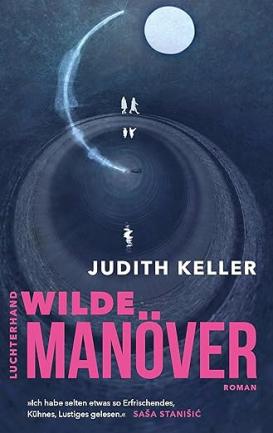 中文书名：《狂野机动》英文书名：Wild Maneuvers德文书名：Wilde Manöver作    者：Judith Keller出  版  社：Penguin Random House Verlagsgruppe GmbH代理公司：ANA/Lauren页    数：288页出版时间：2023年9月代理地区：中国大陆、台湾审读资料：电子稿类    型：大众文学内容简介：“我很少读到如此清新、大胆又有趣的作品”。——萨沙-斯塔尼希奇（Saša Stanišić） 故事的主角是一对敢于标新立异的好友。大的变化总是发生在无人注意的时候。本书是凯勒（Judith Keller）打破界限、追求想象力革命的大胆尝试，是关于两个女性决心开始新生活的故事，起伏不断又温情满满。但，新的生活要如何开始呢？一个温暖的夏夜，购物中心的停车场出事了。一辆厢式货车被盗，难道与毒品有关？薇拉（Vera）和佩莉（Peli）被当做了嫌疑人，可警察并未从这两个年轻女人口中获得任何有价值的线索。是事实，还是有意为之呢？游泳池里有一条美人鱼，铁轨上有围成一圈的自行车，还有一匹被绑架的马——薇拉和佩莉似乎犯下了一系列罪行，而且一件比一件更不可思议。一场在城市夜色中寻找答案的冒险之旅就此开始......作者简介：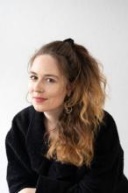 朱迪斯·凯勒（Judith Keller）1985年出生于瑞士，曾在莱比锡（Leipzig）和比尔（Biel）学习创意写作，并在柏林和波哥大（Bogotá）取得德语教师资格。她还担任过文学期刊Edit的编辑。她的小说集《有问题的人》（Die Fragwürdigen）获得了苏黎世市和苏黎世州颁发的荣誉奖。感谢您的阅读！请将反馈信息发至：版权负责人Email：Rights@nurnberg.com.cn安德鲁·纳伯格联合国际有限公司北京代表处	北京市海淀区中关村大街甲59号中国人民大学文化大厦1705室, 邮编：100872电话：010-82504106,   传真：010-82504200公司网址：http://www.nurnberg.com.cn书目下载：http://www.nurnberg.com.cn/booklist_zh/list.aspx书讯浏览：http://www.nurnberg.com.cn/book/book.aspx视频推荐：http://www.nurnberg.com.cn/video/video.aspx豆瓣小站：http://site.douban.com/110577/新浪微博：安德鲁纳伯格公司的微博_微博 (weibo.com)微信订阅号：ANABJ2002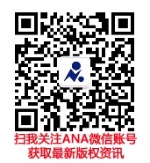 